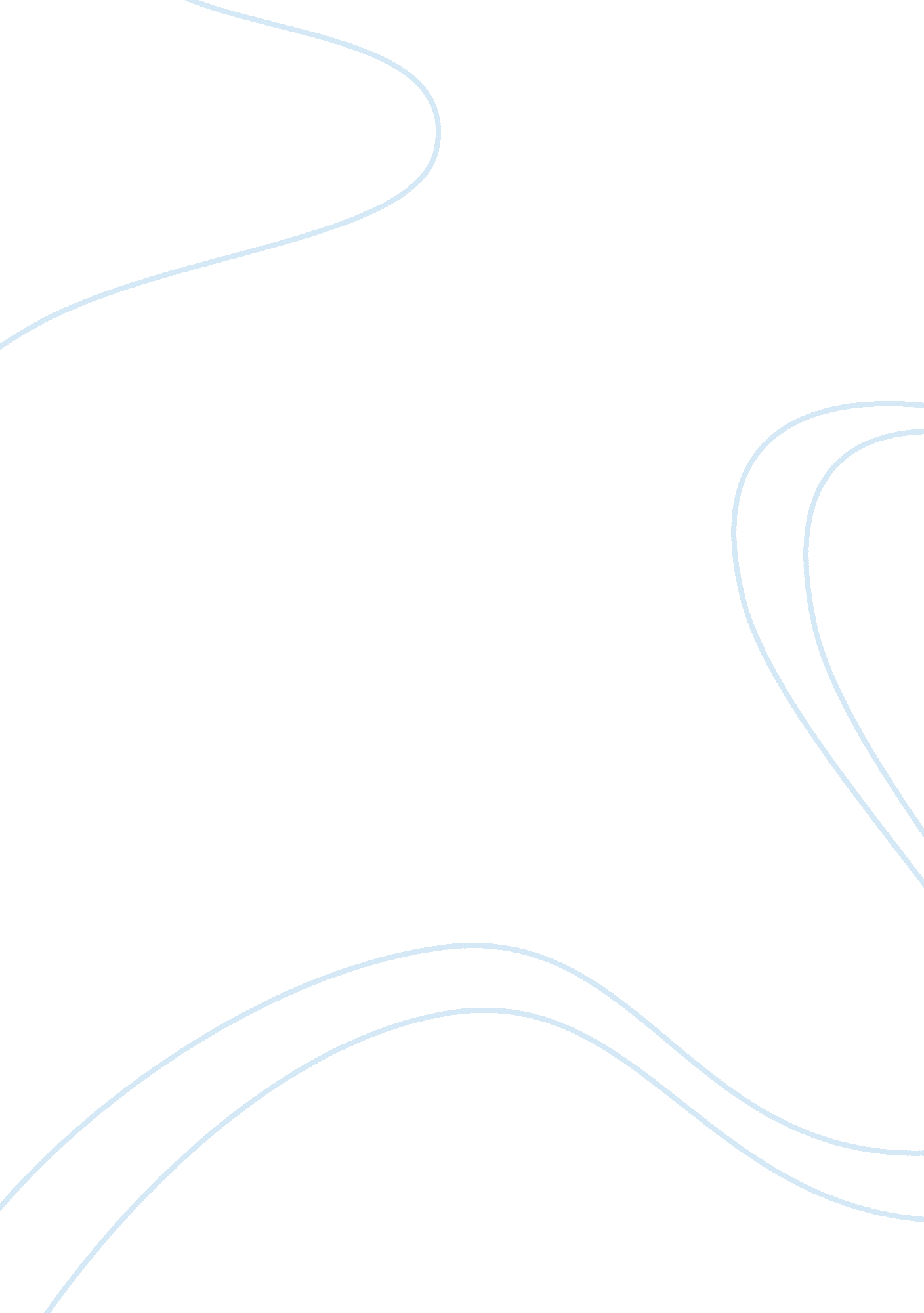 Chantelle hennessey essay sampleLaw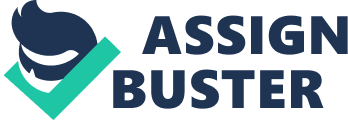 Understanding employment responsibilities and rights in health, social care or childrens and young peoples settings Task A short answer questions. Imagine you are a newly appointed supervisor manager within your service. You need to update your staff hndbook to reflect current employment law. Identify 3 different sources of information you could use to enable you to do this. Working time directive, 48 hours limit unless you opt out. 
Health and safety at work 1974 skills for care. Essential standards of quality and safety CQC. Once you have identified a reliable source of information. 
a) list 3 aspects of employment covered by law? Minimum wage 
holiday entitlement 
safety b) list 3 main features of current employment legislation. Employment rights 
equalities and discrimination 
health and safety legislation c) briefly outline why employment law exists Employment law exists because its there to protect workers and their employees. For example against discrimination. Everyone is equal to remain safe within work. Chantelle Hennessey Understanding employment responsibilities and rights in health, social care or childrens and young peoples settings Task A short answer questions. Imagine you are a newly appointed supervisor manager within your service. You need to update your staff hndbook to reflect current employment law. Identify 3 different sources of information you could use to enable you to do this. Working time directive, 48 hours limit unless you opt out. 
Health and safety at work 1974 skills for care. Essential standards of quality and safety CQC. Once you have identified a reliable source of information. 
a) list 3 aspects of employment covered by law? Minimum wage 
holiday entitlement 
safety b) list 3 main features of current employment legislation. Employment rights 
equalities and discrimination 
health and safety legislation c) briefly outline why employment law exists Employment law exists because its there to protect workers and their employees. For example against discrimination. Everyone is equal to remain safe within work. Task b your work role Describe the terms and conditions of your employment as set out in your contract of employment or employment agreement. Every year we will be on a six months probationary period it describes your job role and I  am contracted to 18 hours a month. I do work over tie and I am not contracted with my  1-1. we have been given a employee handbook which has all important policies and  procedures in annually to update our knowledge on policy and procedures and to sign to  agree. Describe the information which needs to be shown on you payslip statement. Gross pay 
total amount of money on your pay day mine is 31st of every month deductions due to tax on national insurance 
holiday pay etc 
national insurance number 
tax code 
pay rate identify two changes to personal information which you must report to your employer. Bank details if you change banks 
change address Describe the procedure to follow if you wanted to raise a grievance at work. You may describe this in writing or produce a flow chart or diagram. 1. discuss with team leader 
2. discuss with management ask for a meeting explain your reason for meeting etc 
3. whistle blow 
4. we have incident reports and we can report to safegaurding. Explain the agreed ways of working with your employer in relation to the follwing 
areas. Data protection 
all personal information about staff and service users is kept locked away in the office. Grievance 